Letter of recommendation for EPS Mentor Award 2024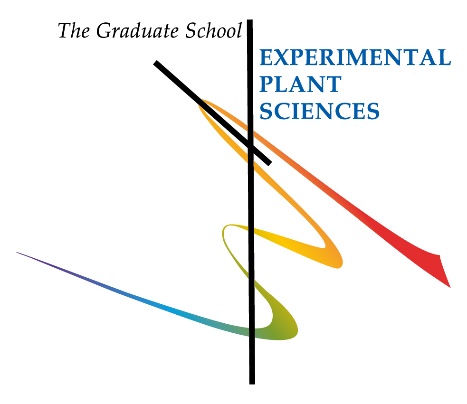 General information of nominated EPS member
First: …………………………………………………………………………………………………..………..………....Prefix: …………………………………………………………………………………………………………………..….Family name: ………………………………………………………………………………………………..………..…E-mail: …………………………………………………………………………………………………....………………..Function:…………………………………………………………………………………………………...………………Reference
First: …………………………………………………………………………………………………..………..………....Prefix: …………………………………………………………………………………………………………………..….Family name: ………………………………………………………………………………………………..………..…E-mail: …………………………………………………………………………………………………....………………..Function:…………………………………………………………………………………………………...………………University:……………………………………………………......…………………………..………..…………………Faculty:.…………………………………………………………………………………......…………………………..…Department:.……………………………………………………………………………......…………………………..Laboratory/Group:.…………………………………………………………………......…………………………..
Please elaborate why the nominated EPS member should receive the Mentor Award ( max 500 words). 